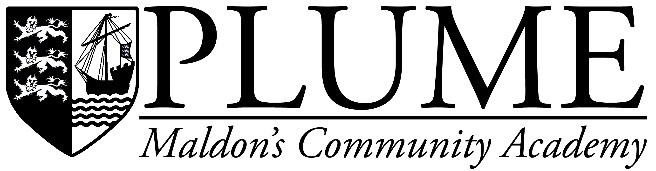 Purpose of Job:To facilitate the effective management of processes, systems and administration related to the progress of students with SENDDuties and ResponsibilitiesTo implement the Plume Academy SEND Policy and its proceduresTo prepare and maintain SEND paperwork as directed by the SENDCoTo prepare necessary SEND paperwork for Annual Reviews and Transfer reviewsTo co-ordinate the provision for students requiring special arrangements for internal and external examinations with the Exams OfficerTo assist the SENDCo in organising special arrangements for examinations including extra time and rooming for SEND studentsTo support the work of the Faculty Lead SEND by assisting with the planning, monitoring, assessing and delivering of testing and assessment for students on the SEND register.To prepare necessary paperwork for Annual Reviews and Child Looked after reviews, including evaluation of progress against targetsTo compile, manage and disseminate Teaching Assistant timetables matching staff to curriculum areas/student needs to ensure that maximising students’ progress is the highest priority.To investigate concerns of classroom teachersWork with the SENDCo to update and review the SEND register, provision maps and passportsTo maintain the SEND register, including tracking date of entry and transition through the registerTo be a first point of contact for SEND students, and to provide supervision and support for SEND students as requiredTo conduct OPP review meetings, as appropriate, and feedback information to staffMonitor and record student responses, learning achievements and progress against targetsWrite reports as a record of review meetings with parents and other professionalsSupport extra-curricular activities for SEND students such as lunchtime and after school clubsTrack and monitor progress data following termly captureAttending meetings related to vulnerable studentsUndertake any training commensurate with the postAccountabilitiesAttend and participate in relevant review meetings, representing the Academy and its values effectively and professionallyTo work closely with the SEND Faculty Leader and teaching team to ensure that maximising student progress is the highest priorityTo maintain confidentiality at all timesTo promote the inclusion and acceptance of children and young people with special and additional needs within the classroom and academy community, ensuring access to lessons and their content through appropriate clarification, explanation and resourcesTo maintain the SEND register accurately and related information to support the effective teaching of students with SEND To adhere to the academy’s policies as outlined in the staff handbook and contract of employmentSkills/ExperienceAttend relevant training to fulfil the role of the SEND Student Progress ManagerHigh level of administrative competenceRelevant knowledge of SEND and experience of working with students with SENDConfidence in communicating frequently and effectively with potentially challenging parentsGeneral To participate in the performance and development review process, taking personal responsibility for identification of learning, development and training opportunities in discussion with line managerTo comply with individual responsibilities, in accordance with the role, for health and safety in the workplaceEnsure that all duties and services provided are in accordance in the Academy’s Equal Opportunities PolicyThe Trustees are committed to safeguarding and promoting the welfare of children and young people and expects all staff and volunteers to share in this commitmentThe duties above are neither exclusive nor exhaustive and the post holder may be required by the Principal to carry out appropriate duties within the context of the job, skills and gradePERSON SPECIFICATION – Student Progress ManagerJob Title:Student Progress Manager (2) - SENDFacultySENDResponsible To:SENDCoBand:Band 4 Point 26 - 30General headingDetailSpecific examplesQualifications & ExperienceSpecific qualifications & experienceExperience of administrative work in a busy school environment an advantage.Educated to NVQ Level 3 or equivalent.Qualifications & ExperienceKnowledge of relevant policies and proceduresBeing aware of and working with the service policies in relation to SEND, Inclusion and SafeguardingQualifications & ExperienceLiteracyEducated to NVQ Level 2 or equivalentQualifications & ExperienceNumeracyEducated to NVQ Level 2 or equivalentQualifications & ExperienceTechnologyGood working knowledge of school ICT systemsCommunicationWrittenAbility to write detailed reports, letters and complete complex returns.CommunicationVerbalAbility to use clear language to communicate information unambiguously.Ability to listen effectively CommunicationLanguagesAbility to overcome communication barriers with children and adultsCommunicationNegotiatingAbility to negotiate effectively with adults and childrenWorking with childrenBehaviour ManagementAbility to demonstrate effective implementation of the Behaviour Management PolicyWorking with childrenSENAbility to demonstrate that you encourage the inclusion of students with learning, emotional and/or behavioural difficulties in a mainstream settingWorking with childrenCurriculum/School organisationGood understanding of the academy curriculumWorking with childrenChild DevelopmentGood understanding of the way in which children developAbility to assess progress and performance and recommend appropriate strategies to support developmentWorking with childrenHealth & Well beingUnderstand and support the importance of physical and emotional well-beingWorking with othersWorking with partnersAbility to support teacher/practitioner to set up a positive learning environment for the children you work with.Ability to make a proactive contribution to the work of the team supporting children, their families and carers.Working with othersRelationshipsAbility to establish rapport and respectful and trusting relationships with children, their families and carers and other adults. Working with othersTeam workAbility to work effectively with a range of adults.Ability to influence the attitudes and opinions of others according to an agreed plan, gaining their agreement through persuasion to ideas, proposals and courses of action.Working with othersInformationContribute to the development and implementation of effective systems to share and safeguard information. Responsibilities Organisational skillsGood organisational skillsAbility to remain calm under pressureResponsibilities Line ManagementAbility to support the work of othersResponsibilities Time ManagementAbility to manage own time effectivelyResponsibilities CreativityDemonstrate creativity and an ability to resolve problems independentlyGeneralEqualitiesAwareness of and promotion of equalityGeneralHealth & SafetyGood understanding of Health and SafetyGeneralChild ProtectionGood understanding and effective implementation of child protection proceduresGeneralConfidentiality/Data ProtectionUnderstand and comply with procedures and legislation relating to confidentialityGeneralCPDDemonstrate a clear commitment to develop and learn in the roleAbility to effectively evaluate own performance